Critères d’admissibilité Être propriétaire occupant ;L’immeuble n’est pas la propriété d’une société en nom collectif, d’une société en commandite ou d’une personne morale.Ne pas avoir bénéficié du programme RénoVillage au cours des dix années précédentes et du programme réparations d’urgence au cours des cinq dernières années.Les revenus bruts de l’ensemble des occupants ne doivent pas dépasser le revenu maximum admissible (voir tableau au verso).La valeur uniformisée des bâtiments (résidence, garage, remise, etc.) ne doit pas dépasser 120 000 $ en excluant le terrain. Cette valeur est établie à partir du compte de taxes municipales pour l’année civile précédent l’année de la programmation budgétaire.La maison doit nécessiter des travaux d’au moins 2 000 $ qui visent à corriger une ou plusieurs défectuosités majeures.Les travaux devront être exécutés par un entrepreneur détenant une licence auprès de la Régie du bâtiment du Québec ainsi qu’un numéro de TVQ.Territoire admissibleLes municipalités de moins de 15 000 habitants.Pour les municipalités de 15 000 habitants et plus, la partie de territoire non desservie par des réseaux d’aqueduc et d’égout, et celle qui n’est desservie que part un seul de ces services. Travaux admissiblesLes travaux admissibles doivent être nécessaires pour assurer la sécurité des occupants du logement et/ou pour corriger une défectuosité majeure telle :     La cheminée 	        				          Le système de chauffage                                    Le système d’alimentation en eau potable 	          La toiture    Les murs extérieurs                             	       	          L’électricitéL’aide maximale est de 12 000$ selon les travaux.Travaux non admissibles Isolation, piscine, garage, armoires, agrandissement, transformation, entretien (peinture, revêtement de plancher), la partie d’un bâtiment incendié, chauffage d’appoint, foyer, aménagement paysager, etc.Travaux obligatoires Défectuosité majeure visant la sécurité des occupants du logement (sécurité incendie).Identification du requérantNom et Prénom : ____________________________________________________________________ Adresse :___________________________________________________________________________ Numéro de Téléphone : (          )  ________________________________________________________ Taux d’aide selon le tableau au verso :                   %Nombre de personnes occupant la résidence :Moins de 18 ans   +            Plus de 18 ans. =                   Total___________       +         ______________  =       _______________Note: Le propriétaire doit contribuer financièrement au coût des travaux.Signature :___________________________________   ________________________________________ Propriétaire					   Date Documents obligatoires Responsable de la municipalité	__________________________________________________________ Municipalité de :  _____________________________ Date : _________________________Niveau de revenu applicable (NRA)En fonction des plafonds de revenus déterminant les besoins impériaux (PRBI) – 2020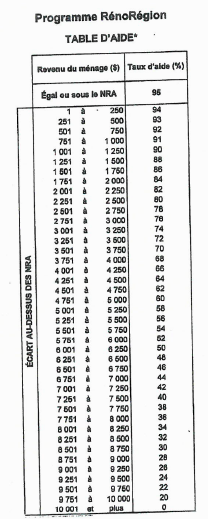 Région administrativeNRA coupleou 1 personneNRA 2-3 personnes sauf coupleNRA 4-5 personnesNRA 6 personnes et plusAbitibi-Témiscamingue24 000 $31 500 $36 000 $41 000 $Nord-du-Québec21 000 $26 000 $29 000 $32 000 $